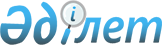 Об отмене постановления акимата Глубоковского района Восточно-Казахстанской области от 11 апреля 2022 года № 113 "Об утверждении Правил организации и проведения мероприятий по текущему или капитальному ремонту фасадов, кровли многоквартирных жилых домов, направленных на придание единого архитектурного облика населенным пунктам Глубоковского района Восточно-Казахстанской области"Постановление Глубоковского районного акимата Восточно-Казахстанской области от 18 июля 2022 года № 273
      В соответствии со статьей 50 Закона Республики Казахстан "О правовых актах", акимат Глубоковского района Восточно-Казахстанской области ПОСТАНОВЛЯЕТ:
      1. Отменить постановление акимата Глубоковского района Восточно-Казахстанской области от 11 апреля 2022 года № 113 "Об утверждении Правил организации и проведения мероприятий по текущему или капитальному ремонту фасадов, кровли многоквартирных жилых домов, направленных на придание единого архитектурного облика населенным пунктам Глубоковского района Восточно-Казахстанской области".
      2. Контроль за исполнением настоящего постановления возложить на исполняющего обязанности заместителя акима района Айтбаева Д.У.
      3. Настоящее постановление вводится в действие по истечении десяти календарных дней после дня его первого официального опубликования.
					© 2012. РГП на ПХВ «Институт законодательства и правовой информации Республики Казахстан» Министерства юстиции Республики Казахстан
				
      Аким Глубоковского района 

Э. Тумашинов
